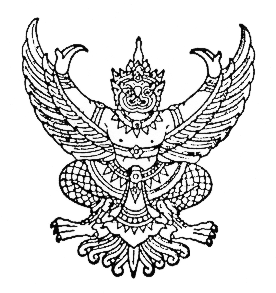 ประกาศเทศบาลตำบลปากนครเรื่อง   มาตรการป้องกันการแพร่ระบาดของเชื้อโรค Covid -19.........................................................................		ตามที่ได้มีประกาศสถานการณ์ฉุกเฉินในเขตทุกท้องที่ทั่วราชอาณาจักรตั้งแต่วันที่ 26มีนาคม พ.ศ. 2564 และต่อมาได้ขยายระยะเวลาการบังคับใช้ประกาศสถานการณ์ฉุกเฉินดังกล่าวออกไปเป็นระยะอย่างต่อเนื่อง เพื่อให้สามารถแก้ไขสถานการณ์ฉุกเฉินและป้องกันมิให้เกิดเหตุการณ์ร้ายแรงมากขึ้น		เทศบาลตำบลปากนครได้เล็งเห็นและตระหนักถึงการแพร่ระบาดของเชื้อโรค Covid -19 ซึ่งได้แพร่ระบาดอย่างรวดเร็ว และเพื่อเป็นการป้องกันการแพร่ระบาดของเชื้อโรค Covid -19 เทศบาลตำบลปากนคร  จึงได้มีมาตรการในการป้องกันการแพร่ระบาดของเชื้อโรค Covid -19   ดังนี้ผู้มาติดต่อราชการ1.1  วัดอุณหภูมิร่างกาย1.2  ล้างมือด้วยเจลแฮลกอฮอร์1.3  สวมหน้ากากอนามัย1.4  ติดสติกเกอร์ผ่านการตรวจคัดกรอง1.5  ได้รับคำแนะนำจากเจ้าหน้าที่ สถานที่ อาคารสำนักงานเทศบาล เครื่องมือ เครื่องใช้และวัสดุอุปกรณ์ทำความสะอาดบริเวณพื้น ประตู หน้าต่าง เคาน์เตอร์ โต๊ะ เก้าอี้ ราวบันใด   ลูกบิด(มือจับประตู) และอื่นๆ ด้วยแฮลกอฮอร์บ่อยๆทำความสะอาดห้องน้ำบ่อยๆ ในห้องน้ำจัดเตรียมสบู่ล้างมือให้พร้อมทำความสะอาดเครื่องมือ เครื่องใช้อื่นๆทุกวัน ผู้ปฏิบัติงานวัดอุณหภูมิร่างกาย และด้วยเจลแฮลกอฮอร์ให้สวมหน้ากากอนามัยหรือหน้ากากผ้าในขณะปฏิบัติหน้าที่ให้เว้นระยะห่างของโต๊ะทำงานและจากบุคคลอื่น 1 – 2 เมตรล้างมือด้วยน้ำและสบู่ หรือเจลแฮลกอฮอร์ บ่อยๆห้ามจับกลุ่ม และอยู่ใกล้ชิดกันเกินระยะที่กำหนด                                                      -2-การจัดการปฏิบัติงานหรือพักเที่ยงเหลื่อมเวลาใช้มาตรการทำงานที่บ้าน (Work from home)                              ให้บริการอำนวยความสะดวกแก่ประชาชนด้วยการสื่อสารทางไกล และการสื่อสารแบบดิจิตัล3.9  ผู้ใดที่เดินทางมาจากพื้นที่ที่กำหนดเป็นพื้นที่ควบคุมสูงสุดและพื้นที่ควบคุม หรือ       แหล่งระบาดของโรคฯ(คลัสเตอร์ที่มีการแพร่ระบาด) บุคคลที่เป็นผู้สัมผัสผู้ป่วย         ยืนยันตามTimeline  ให้รายงานตัวต่อเจ้าพนักงานควบคุมโรคติดต่อในพื้นที่         เพื่อพิจารณา   และรายงานผู้บังคับบัญชาทราบ            โดยให้เจ้าหน้าที่รับผิดชอบตามภารกิจดังกล่าว เพื่อให้มาตรการเป็นไปอย่างประสิทธิภาพ และเกิดประโยชน์ต่อราชการอย่างสูงสุด ต่อไปจึงประกาศให้ทราบโดยทั่วกัน  ทั้งนี้ตั้งแต่บัดนี้เป็นต้นไป 		              ประกาศ ณ วันที่  19  เดือนเมษายน  พ.ศ. 2564    นิกร  อนุวัฒนวงศ์(นายนิกร  อนุวัฒนวงศ์)ปลัดเทศบาล ปฏิบัติหน้าที่นายกเทศมนตรีตำบลปากนคร0